МУНИЦИПАЛЬНОЕ КАЗЕННОЕ УЧРЕЖДЕНИЕ 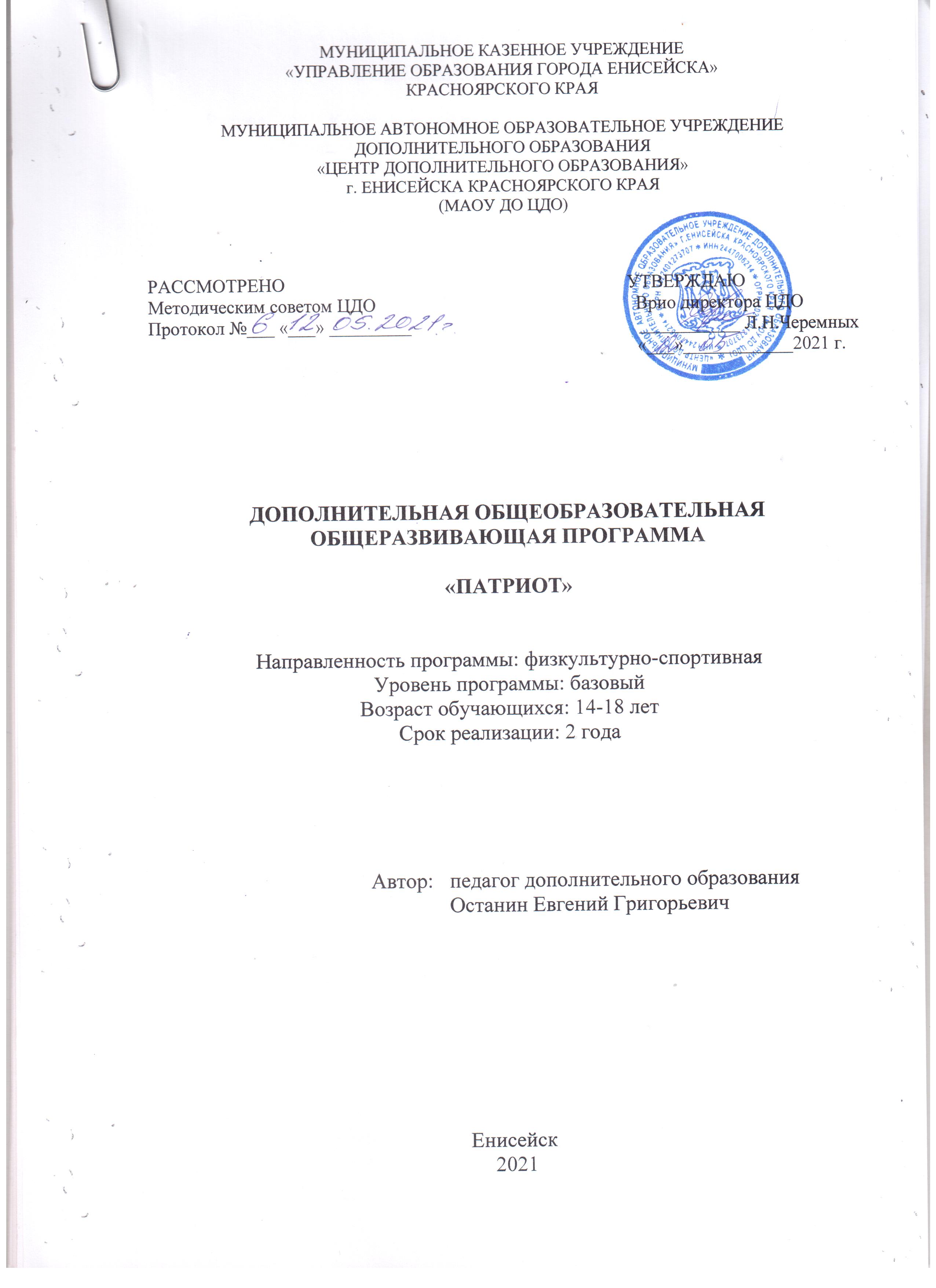 «УПРАВЛЕНИЕ ОБРАЗОВАНИЯ ГОРОДА ЕНИСЕЙСКА»КРАСНОЯРСКОГО КРАЯМУНИЦИПАЛЬНОЕ АВТОНОМНОЕ ОБРАЗОВАТЕЛЬНОЕ УЧРЕЖДЕНИЕДОПОЛНИТЕЛЬНОГО ОБРАЗОВАНИЯ«ЦЕНТР ДОПОЛНИТЕЛЬНОГО ОБРАЗОВАНИЯ»г. ЕНИСЕЙСКА КРАСНОЯРСКОГО КРАЯ(МАОУ ДО ЦДО)РАССМОТРЕНО                                                                           УТВЕРЖДАЮМетодическим советом ЦДО                                                         Врио директора ЦДОПротокол №___ «___» _________                                                  ___________ Л.Н.Черемных                                                                                                           «___»____________2021 г.ДОПОЛНИТЕЛЬНАЯ ОБЩЕОБРАЗОВАТЕЛЬНАЯ ОБЩЕРАЗВИВАЮЩАЯ ПРОГРАММА«ПАТРИОТ»Направленность программы: физкультурно-спортивнаяУровень программы: базовыйВозраст обучающихся: 14-18 летСрок реализации: 2 годаЕнисейск 2021 СОДЕРЖАНИЕ ПРОГРАММЫРаздел 1. Комплекс основных характеристик дополнительной общеобразовательной общеразвивающей программыПояснительная запискаЦели и задачи программыСодержание программыПланируемые результатыРаздел 2. Комплекс организационно-педагогических условий реализации программы, включающий формы аттестации2.1. Календарный учебный график2.2. Условия реализации программы2.3. Формы аттестации и оценочные материалы2.4. Методические материалы2.5. Список литературыРАЗДЕЛ 1. «КОМПЛЕКС ОСНОВНЫХ ХАРАКТЕРИСТИК ДОПОЛНИТЕЛЬНОЙ ОБЩЕОБРАЗОВАТЕЛЬНОЙЙ ОБЩЕРАЗВИВАЮЩЕЙ ПРОГРАММЫ «ПАТРИОТ» ПОЯСНИТЕЛЬНАЯ ЗАПИСКАНаправленность программы. Образовательная программа имеет военно-патриотическую тематику, отнесена к физкультурно-спортивной направленности, так как преимущественным видом деятельности являются военно-прикладные виды спорта и основным содержанием – физическая подготовка. По уровню освоения программа является общеразвивающей, так как способствует развитию гражданственности, патриотизма как важнейших духовно-нравственных и социальных ценностей. По целевой установке является образовательной – знания не только усваиваются детьми, но и активно используются в их жизнедеятельности. Актуальность программы в выполнении государственного и социального заказа: воспитание гражданина и патриота, ответственного за судьбу страны, её развитие и защиту достижений, а так же в удовлетворении потребности учащихся и их родителей в начальной профильной подготовке и укрепления физического развития детей. «Защита Отечества», - говорится в Конституции РФ, - есть священный долг и обязанность каждого гражданина России». Среди базовых национальных ценностей российского общества на первом месте находится патриотизм.Проблема патриотического воспитания и гражданского становления подрастающего поколения сегодня одна из актуальных задач государства и общества. В Национальной доктрине образования в Российской Федерации определена не только государственная политика в области образования, но и дан социальный заказ государства на воспитание человека с активной жизненной позицией, трудолюбивого и высоконравственного, патриота своей Родины, уважающего права и свободы личности, традиции и культуру других народов, проявляющего национальную и религиозную терпимость. К сожалению, проблемы гражданско-патриотического воспитания в нашей стране обострены: экономический кризис, дестабилизация и расслоение общества, коснувшиеся каждой семьи, привели к смене мироощущений и ценностных ориентаций детей и юношества; усилилось их отчуждение от мира взрослых, негативное отношение к понятиям человеческого достоинства, гражданского долга, личной ответственности. Растущий дефицит гуманности в кризисном обществе, социальная напряженность, деформация семей отрицательно влияют на нравственное и физическое здоровье  подрастающего поколения: подростки по данным социологических опросов неохотно принимают участие в общественной жизни (70%), не интересуются ею (75%), стремятся уклониться от службы в Российской армии (87%), не желают трудиться в государственном секторе (80%), хотят эмигрировать из страны (46%) и т.д.В настоящее время в стране возрождается система патриотического воспитания детей и подростков, в котором наряду с традиционными задачами подготовки подрастающего поколения к военной службе, появилась необходимость ориентировать ребят на выбор профессии спасателя, социального работника, пожарного, сотрудника правоохранительных органов. Реализация военно-патриотического воспитания подростков возможна через деятельность военно-патриотического объединения. Именно идеи развития личности подростка с позиции гражданского долга, патриотизма, физического и морального совершенствования легли в основу создания военно-спортивного объединения «Патриот» в Центре дополнительного образования.Новизна программы заключается в  ее содержании, в стремлении изучать проблему патриотического воспитания углубленно, расширенно, с использованием современных интерактивных методов и форм обучения и воспитания (исследовательская деятельность, виртуальные экскурсии, серии презентаций, фестивали фильмов, ролевые игры) и диагностических методик по оценке качества патриотического воспитания. Основным ключевым критерием патриотического воспитания являются 3 компонента: когнитивный, знаниевый (знания о Родине, семье, событиях, традициях), эмоционально–чувственный (переживания, чувства, эмоции по поводу событий, отношение к фактам и явлениям патриотического характера), деятельностный, поведенческий (виды деятельности и действия патриотического характер). Кроме того, программа носит ярко выраженную профориентационную направленность, т.к. готовит к службе в десантных войсках и смежным профессиям. Программа содержит региональный компонент в теме «Воинские подвиги земляков».Отличительные особенности. Данная программа является модифицированной. За основу взята программа А.С. Целовальникова «Патриотическое воспитание учащихся среднего и старшего школьного возраста». Основным отличием от типовой программы является введение разделов «История ВС РФ», «Социальная деятельность».  Отличительная особенность данной программы от существующих заключается в том, что она направлена на реализацию широкого спектра направлений деятельности (общая и специальная физическая подготовка, основы выживания, ориентирование и топография, стрелковая подготовка, история Вооруженных сил России), объединенных общей целью и задачами. Другая особенность программы и ее новизна заключаются в том, что приобретенные знания, умения и навыки проходят проверку в рамках военно-патриотических соревнований, проводимых военно-патриотическими организациями города на муниципальном и региональном уровне. Программа дает возможность получить допрофессиональную военную подготовку, совершенствовать знания и навыки по основам воинской службы и специальной подготовке.Педагогическая целесообразность программы состоит в том, что она способствует не только духовно-нравственному воспитанию детей, формированию их гражданской идентичности и любви к большой и малой Родине, но и дает практические знания и навыки, необходимые в любой жизненной ситуации, в том числе области здоровьесбережения. Содержание формирует и развивает внутренние качества ребенка, способные преобразовать «бездуховность» окружающего мира, защитить человека от дурных поступков, помыслов и деяний. Настоящая программа создает условия для социального и культурного самоопределения, творческой самореализации личности ребёнка, её интеграции в системе отечественной и мировой культуры, призвана помочь каждому школьнику осмыслить его место в жизни, приобщаться к целому ряду ценностей, понятий, помочь сформулировать собственный взгляд на жизнь, своё мировоззрение и в то же время знать и уважать прошлое и настоящее своего народа, своего края, своей семьи.Военно-патриотическое воспитание молодежи является исключительно важной частью воспитания подрастающего поколения. Комплексный подход к организации занятий обеспечивает положительную социализацию и профилактику асоциального поведения детей. Подростки активно участвуют в таких формах работы, как проведение уроков патриотической направленности для учащихся младших классах школ города, посещение ветеранов на дому, открытые встречи с военнослужащими, посещение музея. Патриотизм – система ценностей, которыми располагает человек и общество; важнейший духовно-нравственный фактор сохранения общественной стабильности, независимости и безопасности государства. Программа носит ярко выраженную профориентационную направленность, т.к. готовит к службе в  войсках и смежным профессиям; решает задачи  профессиональной ориентации детей; социализации учащихся.  Адресат программы. Программа «Патриот»  ориентирована на подростков от 14 до 18 лет. Набор обучающихся  в  объединение производится  по желанию детей и  с  согласия  родителей. Перед началом обучения проводится собеседование с целью выяснения уровня готовности учащегося и его индивидуальных особенностей (интересов, первичных умений и навыков, мотивации для занятий и т.п.). Подростки,  которые  впервые   начинают  заниматься   в  объединении,  зачисляются  в группу 1  года  обучения -  «НОВОБРАНЦЫ». Подростки, ранее   занимавшиеся   и  прошедшие промежуточную аттестацию по  нормативам  курса   «Новобранцы» зачисляются  в группу второго  года  обучения  «ВОИНЫ». В объединения второго года обучения могут быть зачислены обучающиеся, не занимающиеся в группе первого года обучения, но успешно прошедшие собеседование.   Образовательный процесс организуется в соответствии с индивидуальными учебными планами объединения, сформированного в группы учащихся одного или разных возрастных категорий в соответствии с уровнем подготовленности детей или выбору детьми времени удобного для занятий. Программа предполагает занятия в группах с составом не более 15 человек в каждой группе. Программа разработана в соответствии с возрастными особенностями детей.14-15 лет.  Основная деятельность: интимно-личностное общение со сверстниками. Развертывается потребность в общественном признании, осознании своих прав в обществе, что наиболее полно удовлетворяется в специально задаваемой общественно полезной деятельности, потенции которой достигают здесь максимального развития. Осознание себя в системе общественных отношений, осознание себя общественно значимым существом, субъектом. Стремление проявиться в обществе ведет к развитию социальной ответственности как возможности отвечать за себя на уровне взрослого, актуализации себя в других; выходу за пределы самого себя, когда «я» не растворяется в системе взаимосвязей, а проявляет силу — «я для всех», приводя к развитию сознательного отношения к другим людям, к окружающему; Подросток стремится найти свое место в коллективе — выделиться, не быть заурядным; потребности играть определенную роль в обществе. 16-18 лет. Основная деятельность: учебно-профессиональная. Формирование готовности к функционированию в обществе порождает стремление применить свои возможности, проявить себя, что ведет к осознанию своей социальной приобщенности, активному поиску путей и реальных форм развития предметно-практической деятельности, обостряя потребность растущего человека в самоопределении, самореализации.
        Для этого периода характерны: интерес к собственной личности; установка на обширные, большие масштабы, которые для подростка гораздо более субъективно приемлемы, чем ближние, текущие; тяга подростка к сопротивлению, преодолению, к волевым напряжениям; стремление подростка к неизвестному, рискованному, к приключениям, к героизму. Особенности организации образовательного процесса. Основной формой организации учебного процесса является занятие. Оно   имеет свои особенности: строевая организация учащихся, взвод делится  на отделения по 7 – 8 человек. В течение учебного года занятия проводятся в учебных кабинетах, спортзалах, а также дополняются циклом культурно – массовых мероприятий, включающих соревнования по военно-прикладным видам спорта, экскурсии в музеи, на выставки, по местам боевой славы. Эффективный результат дает сочетание таких форм работы, как составление планов и программ военно-патриотического воспитания учащимися самостоятельно, проведение уроков патриотической направленности для учащихся младших классов в школе, посещение ветеранов на дому, открытые встречи с военнослужащими.Наряду с групповой формой работы осуществляется индивидуализацияпроцесса обучения и применение дифференцированного подхода к обучающимся, так как в связи с их индивидуальными способностями результативность в усвоении учебного материала может быть различной.Дифференцированный подход поддерживает мотивацию к занятиям и способствует творческому росту обучающихся. Программой предусмотрены теоретические и практические занятия. Основная задача теоретических занятий - развитие творческих способностей; развитие духовных и физических качеств личности, развитие лидерских качеств подростков; формирование у обучающихся готовности к защите Родины. Во время практических занятий: повышение интереса обучающихся к военно-прикладным видам спорта, развитие физических и волевых качеств; Конечным результатом реализации программы должны стать активная гражданская позиция и патриотическое сознание обучающихся, как основа личности будущего гражданина России.Уровень программы: базовый. Ориентирует детей на образовательные программы углубленного уровня учреждения дополнительного образования «Детско-юношеская спортивная школа».Срок реализации:Программа рассчитана на 2 года обучения, 288 часов.1 год обучения – 144 часа; 2 год обучения – 144 часа.  Режим занятий: 1 год обучения  -  занятия 2 раза в неделю по 2 академических часа.2 год обучения  -  занятия 2 раза в неделю по 2 академических часа.Длительность занятия – 45 минут. Перемены между занятиями – 10 минут.  Форма обучения – очная. Программа предполагает возможность формирования индивидуальных образовательных маршрутов учащихся через разработку индивидуальных учебных планов и индивидуальных учебных программ, в том числе для учащихся с ограниченными возможностями здоровья. Имеется опыт реализации программы с помощью дистанционных технологий, а также с использованием сетевой формы.Формы занятий, методы, технологии. Реализация программы основана на системно-деятельностном и личностно-ориентированном подходе предусматривает использование различных форм организации работы: коллективные, групповые, индивидуальные и дифференцированно – групповые.Методы обучения: словесные, наблюдения, частично-поисковые, проблемные, иллюстративные, практические. Формы занятий: тактико-строевые занятия, тематические и комплексные занятия, походы, практические занятия на местности, викторины, экскурсии, встречи с участниками исторических событий.Формы организации образовательного процесса, методы и технологии обучения более подробно описаны в разделе 2.4.ЦЕЛИ И ЗАДАЧИ ПРОГРАММЫЦель: воспитание патриотической и активной гражданской позиции подростков, физическое совершенствование в процессе изучения  военного искусства на основе интереса к мужеству и стойкости, силе и красоте, смелости и решительности, стремлению к самоутверждению.Задачи:Предметные:- познакомить со структурой и составом ВС РФ, назначением видов и родов войск, боевыми традициями ВС РФ, порядком прохождения военной службы;- изучить основы ведения боевых действий и обязанности солдата в бою;- уметь выполнять действия солдата в различных видах боя;- изучить боевые свойства и материальную часть стрелкового оружия, правила его сбережения и хранения, меры безопасности при обращении с оружием и проведении стрельб;- получить  знания  о  действиях  при  выполнении  приемов  и  правил стрельбы из автомата и метании ручных гранат и практически выполнить стрельбу из автомата боевыми патронами;- знать  поражающие  факторы  оружия  массового  поражения,  способы защиты от него и сигналы оповещения, уметь пользоваться средствами индивидуальной и коллективной защиты;- знать порядок и правила оказания первой медицинской помощи, уметь правильно оказать первую помощь себе и товарищу;- изучить общие обязанности военнослужащих, обязанности солдата идолжностных лиц суточного наряда, порядок выполнения приказа, требования воинской дисциплины, правила воинской вежливости и воинскогоприветствия;- знать обязанности солдата перед построением и в строю, уметь четко и правильно выполнять строевые приемы и действия, как без оружия, так и с оружием;- освоить и совершенствовать дисциплины общей и специальной физической подготовки.Личностные:- воспитывать у молодых людей патриотизм, гражданское сознание, верность Отечеству, готовность к выполнению конституционных обязанностей, чувство любви к Родине;- воспитывать уважительное отношение к героической истории нашего государства, его вооруженным силам;- воспитывать потребность в здоровом образе жизни и активном отдыхе;- развивать интерес к военной и государственной службе, к социально значимой деятельности;- воспитывать сознательную дисциплину и культуру поведения;- формировать  эмоционально-ценностное  отношение  к  окружающей действительности;- воспитывать дисциплинированность, силу воли, умение концентрироваться на выполнение поставленной цели.Метапредметные:- развивать познавательные интересы;- развивать навыки самообслуживания;- развивать и поддерживать физическую форму;- развивать позитивные личностные качества.СОДЕРЖАНИЕ ПРОГРАММЫУчебный план 1 года обучения (курс  «Новобранец»)Содержание курса  «Новобранцы»первый  год  обученияТема 1. Вводное  занятие.Теория. Ознакомление  воспитанников  с  работой клуба «Патриот»,  программой и  комплексом  норм  и  требований единым требованиям к  членам  объединения,  назначение   командиров  отделения. Инструктаж по ТБ.Практика. Демонстрация своей физической формы.Тема 2. Краткая  история  создания  Вооруженных  Сил России Теория. Воины  древней   Руси.  Организация   Вооруженных  Сил   Московского государства  в  14-15  веках.  Военная  реформа  Ивана  Грозного. Создание  регулярной  Армии  при  Петре I. Вооруженные  Силы  на современном  этапе.Практика. Презентация «Вооруженные  Силы РФ  на современном  этапе».Тема 3. Строевая подготовкаТеория. Учащиеся конспектируют такие понятия, как: строй, колона, шеренга, порядок выхода из строя и движения в колонне. Воинские ритуалы. Строи и управление ими. Обязанности солдата перед построением и в строю.Практика. Выполнение  команд: «Отделение,  в  одну (две) шеренги  становись!»,  «Равняйсь!», «Смирно!», «Вольно!». Перестроение  из  одной  шеренги в  две.  Повороты  на месте:  направо,  налево, кругом. Выход  из  строя.  Строевые приемы в движении с оружием и без.Тема 4. Физическая подготовкаТеория. Роль  физической  культуры  и  спорта  в  жизни  человека.  Физическая подготовка  воина.  Правила и меры  безопасности  при   занятии  физической подготовкой.Практика. Тестирование  уровня   физической  подготовленности,  гимнастическая подготовка,  комплексная тренировка, подготовка и проведение соревнований, отработка показательных выступлений, кроссовая подготовка.  Соревнование   «В    здоровом  теле  - здоровый дух»Тема 5. Огневая подготовкаТеория. Меры  безопасности  при  проведении  стрельбы. Материальная  часть  пневматической винтовки,   боевые   свойства,  принципы  действия,   устройство.Практика. Спуск  курка.  Отработка  дыхания. Изготовка  для  стрельбы. Стрельба  по  мишеням, материальная  часть  АК-74, принципы  действия и устройство, неполная разборка, сборка АК-74(норматив №13,14)Тема 6. Основы  медицинских  знанийТеория. Первая медицинская помощь при:  переломах, различные виды переломов, ожогах,  обморожениях, солнечных ударах. Обработка  ран, остановка кровотечений и перевязка. Правила пользования, медицинской аптечкой и её составные части.Практика. Наложение  жгута,  давящей  повязки, сгибание  конечностей,  транспортная   иммобилизация.  Транспортировка  пострадавших.Примечание: В объединении рекомендуется иметь укомплектованную медицинскую сумку при проведении любых мероприятий, а также штатного медицинского инструктора из числа курсантов, который отвечает за ее сохранность и комплектацию, лучше всех (или более углубленно по отдельной программе) владеет знаниями.Тема 7. Преодоление  препятствийТеория. Меры  безопасности при  преодолении  препятствий. Ознакомление   с  единой  полосой  препятствий и  способами   преодоления.Практика. Тренировка  в  преодолении   отдельных  препятствий.  Тренировка  в преодолении  групп  препятствий в  составе  отделения.  Прохождение общевойсковой полосы препятствий. Соревнования  на  личное  и командное  первенство.Тема 8.Социальная деятельностьВстречи с  ветеранами    Великой  Отечественной  войны. Просмотр видео материалов, просмотр фотографий. Шефство  над  ветеранами   Великой  Отечественной  войны и  тружениками тыла.Учебный план второго года обучения (курс  «Воин»)Содержание учебного плана второго года  обученияТема 1. Вводное  занятиеТеория. Ознакомление  воспитанников  с  программой 2-го года обучения  клуба «Патриот»,   комплексом  норм  и  требований к  членам  объединения.Практика. Демонстрация умений и навыков, компетенций.Тема 2. История  развития  Вооруженных  Сил Теория. Краткая история  создания  Вооруженных  Сил России. Вооруженные  Силы  России на современном  этапе.  Авиация Вооруженных Сил  России на современном  этапе. Военно-Морской флот  России. Воздушно-десантные  войска.Практика. Подготовка и защита презентации «Из истории  создания  Вооруженных  Сил России».Тема 3. Строевая   подготовкаТеория. Строй. Понятие о строе: шеренга, колонна, ряд, фланг, тыл, глубина строя, дистанция, интервал. Дисциплина строя, обязанности военнослужащего перед построением и в строю.Практика. Совершенствование движения строевым шагом. Совершенствование поворотов на месте и в движении. Выполнение воинского приветствия. Совершенствование строевых приемов с оружием на месте и в движении. 	Тема 4. Физическая  подготовка Теория. Меры безопасности  при выполнении физических упражнений.Практика. Тестирование силовых и скоростных качеств воспитанников. Комплекс тренировок, соревнований, направленных на общефизическое развитие курсантов. Изучение элементов самообороны, различных общих комплексов и отработка показательных выступлений. Кроссовая подготовка. Метание гранаты на дальность и на точность. Подтягивание на перекладине. Гимнастическая подготовка.Тема 5. Огневая  подготовкаТеория. Меры безопасности при обращении с оружием. Различные модификации автомата Калашникова, а так же название его устройств, частей и механизмов. Возможные задержки и неисправности различных видов стрелкового оружия при стрельбе. Способы их устранения.Практика.  Неполная  разборка  и  сборка   автомата выполнение нормативов №13-14 по огневой подготовке. Снаряжение  магазина  учебными  патронами калибра 5.45 и 7.62 на 39. Порядок  чистки  и  смазки  АК-74 и пневматической винтовки МР-512, ИЖ- 60. Соревнование  по  разборке  и  сборке  автомата. Стрельба из пневматической  винтовки   мишень №8 . Соревнование  «Стрелковый поединок».	Тема 6. Основы  медицинских  знаний Теория. Ядовитые растения.  Растения целители. Оказание первой медицинской помощи при: ожогах, обморожениях, солнечном ударе, кровотечениях, кишечных отравлениях, растяжении связок и суставов, судорогах, переломах, укусах змей, клещей, спасении утопающего, при поражении электрическим током и других возможных факторов,  представляющих опасность для жизни. Санитарные требования к полевой кухне. Практика. Правила оказания само- и взаимопомощи при: травмах (ушибы, переломы, вывихи, растяжения),  ранах и кровотечениях, ожогах, болях в сердце, обмороке, стрессовых реакциях, отравлениях, поражениях глаз (травма, попадание инородных тел и веществ).  Сердечно-легочная реанимация. Правила транспортировки пострадавшего на руках или импровизированных носилках (из подручных средств).При проведении данных занятий необходимо привлечение специалистов-врачей скорой помощи или терапевтов. Специалист-медик рекомендует медицинские препараты и порядок их применения при различных факторах.Тема 7. Радиационная, химическая и биологическая защита. Теория. Способы защиты личного состава от поражающих факторов ядерного взрыва. Признаки применения отравляющих веществ и способы защиты от них. Порядок действия личного состава в очаге поражения. Общее устройство фильтрующего противогаза и расператора и порядок пользования ими. Общее устройство общевойскового защитного комплекта и порядок пользования им.Практика. Выполнять нормативы. Практическое применение приборов ВПХР, ДП-5В, ИД-11. Игровые тренинги. Соревнование   по умению использовать  средств  индивидуальной  защиты   «Опасная  зона».          Тема 8.Социальная деятельность Встреча с ветеранами  - афганцами, войнами интернационалистами,  участниками  боевых  действий  в Чеченской республике. Посещение исторически значимых мест города Енисейска (экскурсии). Шефство  над  ветеранами   Великой  Отечественной  войны и  тружениками  тыла.Тема 9. Итоговая аттестацияПЛАНИРУЕМЫЕ РЕЗУЛЬТАТЫВ ходе первого года обучения Предметные результаты:Учащиеся знают:- основы обороны и безопасности государства, отдельные главы УставаВооруженных Сил РФ;- общие положения о воинской обязанности, законы РФ, военной службе, знаки отличия в российской армии;- элементы строя, виды строя; строевые приёмы в составе отделения и с оружием;	- основные битвы и войны из истории Вооруженных сил России;- предназначение и содержание тактической подготовки;- меры безопасности при стрельбе; назначение, боевые свойства, устройство и принцип действия автомата Калашникова;- назначение, боевые свойства, общее устройство и принцип работы автомата;- порядок выполнения упражнений на полосе препятствий выполнять общефизические упражнения и упражнения на перекладине.Учащиеся умеют:- соблюдать технику безопасности при занятиях физическими упражнениями;- выполнять нормативы физической подготовки;- выполнять строевые приёмы в составе отделения и с оружием;- проводить разборку-сборку автомата Калашникова;- проверять исправность автомата, его чистоту, смазку и готовность к стрельбе;- осуществлять стрельбу из пневматической винтовки.В ходе второго года обучения Предметные результаты:Учащиеся знают:- российскую и советскую военную геральдику;- общие обязанности военнослужащих;- общую характеристику современного боя;- элементы строя, виды строя; строевые приёмы;- общие понятия об ориентирах и ориентировании на местности; - характеристики состояний, требующих оказания первой медицинской помощи;- способы оказания первой медицинской помощи в различных ситуациях;- назначение и общее устройство средств индивидуальной защиты;-назначение, устройство, принцип действия и применение фильтрующего противогаза, назначение, состав и применение ОЗК;- значение и принципы физической подготовки;          - основы гигиены и закаливания, основы здорового образа жизни;- приёмы преодоления полосы препятствий.Учащиеся умеют:- различать воинские звания офицерского и сержантского состава и особенности видов и родов ВС РФ;- пользоваться ОЗК, действовать по команде «газы»;- грамотно надевать противогаз и средства индивидуальной защиты;- выполнять строевые приёмы в составе отделения с оружием и без оружия;- выполнять приемы стрельбы;-ориентировать карту на месте и определять точку своего местоположения;- работать с компасом, двигаться по азимуту.Личностные результаты:- развиты личностные, в том числе духовные и физические качества, обеспечивающих защищенность жизненно важных интересов личности;- сформированы потребности соблюдать нормы здорового образа жизни, осознанно выполнять правила безопасности жизнедеятельности;- воспитано ответственное отношение к выполнению своего гражданского долга.Метапредметные результаты:- умеют анализировать, обобщать и сравнивать, выявлять причинно-следственные связи;- умеют самостоятельно определять цели и задачи в вопросах гражданственности и патриотизма, выбирать средства реализации поставленных целей, оценивать результаты своей деятельности;- умеют воспринимать и перерабатывать информацию, генерировать идеи, моделировать индивидуальные подходы к патриотизму и гражданственности;- имеют опыт самостоятельного поиска, анализа и отбора информации в области военно-патриотического воспитания с использованием различных источников и новых информационных технологий;- умеют выражать свои мысли и способности слушать собеседника, понимать его точку зрения, признавать право другого человека на иное мнение;- умеют взаимодействовать с окружающими, выполнять различные социальные роли.РАЗДЕЛ 2. КОМПЛЕКС ОРГАНИЗАЦИОННО-ПЕДАГОГИЧЕСКИХ УСЛОВИЙ РЕАЛИЗАЦИИ ПРОГРАММЫ, ВКЛЮЧАЮЩИЙ ФОРМЫ АТТЕСТАЦИИ2.1. Календарный учебный графикКалендарный учебный график 1 года обученияКалендарный учебный график 2 года обучения2.2. УСЛОВИЯ РЕАЛИЗАЦИИ ПРОГРАММЫМатериально-техническое обеспечение.Спортивный  зал    Спортивное оборудование и инвентарь:перекладина;тренажеры,  гири: 16  кг, 24кг, 32кг;штанги с  набором  блинов  от 2,5  до 26кг;гантели разборные от 0,5 кг до 24 кг;маты  гимнастические;набивные мячи;боксерские грушы;для проведения  занятий по огневой  подготовки  имеются:  пневматические  винтовки,  пули к  винтовке,  мишени №7, №8, №6;макет  автомата   АК  -  74М;Для  строевой  подготовки:деревянные  макеты   автомата  АК  -  74;военная  форма  одежды;противогазы,  ОЗК  для  отработки   нормативов.3. Для   занятий  на  полосе   препятствий  - единая  полоса   препятствий.4. Для  изучения   истории  развития  Вооруженных  Сил  России:стенды,буклеты и  видеофильмы.Информационное обеспечение.Теоретический материал программы является тем необходимым минимумом, который позволяет сформировать представления о здоровом образе жизни и приобрести навыки самоконтроля. Для учебных групп целесообразно практиковать специальные лекции с углубленным рассмотрением отдельных теоретических вопросов. Темы патриотического, правового и военно-прикладного содержания прорабатываются с привлечением работников правоохранительных органов, военных комиссариатов, ветеранов боевых действий.Программно-методическое обеспечение предусматривает систематизированное раскрытие вопросов:- освоение учащимися истории вооруженных сил России;- помощь в выборе индивидуального выражения в профессиональном росте учащегося на основе профессиональной психолого-педагогической диагностики;- освоение программ и практических навыков по профилю военной и правоохранительной службы через сочетание индивидуальных занятий с самостоятельной практической деятельностью в рабочей творческой группе.- развитие общей и специальной физической подготовленности и применение полученных знаний, умений и навыков для организации активного отдыха, повышения работоспособности.При этом могут использоваться следующие материалы: специализированная литература и периодическая печать, видеоматериалы по организации военно-патриотического воспитания молодежи.Конституция РФ;Федеральный Закон «О воинской обязанности и военной службе» № 53 от 28 марта 1998 г.Федеральный Закон «О статусе военнослужащих» № 76 от 27 мая 1998 г.Федеральный Закон «Об обороне» № 61 от 31 мая 1996 г.Законы «Об образовании»;Государственный образовательный стандарт среднего общего образования на 2015-2017гг.;Устав внутренней службы ВС РФ.Устав гарнизонной и караульной служб ВС РФ.Дисциплинарный устав ВС РФ.Строевой устав ВС РФ.см. список литературы 2.5.	Кадровое обеспечение. Программу реализует педагог дополнительного образования, имеющий профессиональное педагогическое образование, обладающий знаниями о военной истории России, героических страницах нашей Родины, современном политическом развитии страны; обладает физическими данными, навыками тренерской работы  для проведения спортивных тренировок, соревнований с учащимися. Предполагается привлечение в виде консультантов и экспертов ветеранов вооруженных сил и правоохранительных органов.2.3. ФОРМЫ АТТЕСТАЦИИ. ОЦЕНОЧНЫЕ МАТЕРИАЛЫДля отслеживания результативности образовательного процесса  используются следующие виды контроля:- начальный контроль (сентябрь);- текущий контроль (в течение всего учебного года);- промежуточный контроль (декабрь-январь);- промежуточная аттестация (май, первый год обучения);- итоговый контроль (май, второй год обучения).По  окончанию первого учебного года  проводится промежуточная аттестация. Проведение промежуточной аттестации проводится в форме контрольного занятия. Оно включает себя проверку знаний учащихся по изучаемым предметам и приобретенным навыкам по военно-прикладным видам спорта. Теоретические знания учащихся оцениваются в ходе собеседования. Результат аттестации заносится в журналы учета.По окончанию второго учебного года проводится итоговая аттестация, в форме  итогового контрольного занятия. Определение уровня  знаний и умений учащихся проходит по трем  параметрам: низкий (поверхностные знания), средний (имеет устойчивые знания  и практические навыки), высокий (имеет глубокие теоретические знания и  практические умения и умеет применить их на практике).Во время проведения контрольных занятий оцениваются следующие умения учащихся:- описывать технику выполнения строевых упражнений, осваивать её самостоятельно, выявлять и устранять характерные ошибки в процессе освоения;- демонстрировать выполнение строевых упражнений;- применять строевые упражнения для развития физических качеств, выбирать индивидуальный режим нагрузки, контролировать её;- взаимодействовать со сверстниками в процессе совместного освоения строевых упражнений, соблюдать правила безопасности;- включать строевые упражнения в различные формы занятий физической культурой;- организовывать и проводить самостоятельные занятия по строевой подготовке, составлять их содержание и планировать в системе занятий строевой подготовкой;- выполнять одиночные и групповые строевые упражнения;- определять степень утомление организма во время строевой подготовки.Учитывается:- выполнение квалификационных норм для участия в специализированных испытаниях («Черный берет», «Юный спецназовец»);- участие в соревнованиях по военно-прикладным видам спорта, смотрах-конкурсах, фестивалях юнармейского движения.В соответствии с целями и задачами программой предусмотрено проведение мониторинга и диагностических исследований учащихся. В качестве критериев диагностики в программе применена классификация образовательных компетенций по А.В. Хуторскому, которая утверждена методическим советом и разработана с учетом данного направления деятельности. Проведение диагностики позволяет в целом анализировать результативность образовательного, развивающего и воспитательного компонента программы.В таблицах мониторинга воспитанности, уровня обучения и личностного развития фиксируются требования, которые предъявляются к ребенку в процессе освоения им программы.Результаты оцениваются по трехбалльной  шкале: 3 балла – высокий уровень; 2 балла – средний уровень; 1 балл – низкий уровень.Диагностические таблицы фиксируют результаты учащихся, полученные по итоговым занятиям на протяжении всего учебного года. Общий уровень определяется путем суммирования бальной оценки и деления этой суммы на количество отслеживаемых параметровПроведение диагностической работы позволяет в целом анализировать результативность образовательного, развивающего и воспитательного компонента программы и позволяет увидеть и проанализировать динамику уровня воспитанности, обучения и личностного развития детей, занимающихся в объединении, что позволяет в дальнейшем вносить корректировку в программу.Итоговая оценка складывается из внутренней и внешней оценок результатов освоения программы. Внутренняя оценка определяется по результатам внутреннего мониторинга обучающихся, которые отражают динамику военно-патриотического воспитания, отражают динамику формирования их способности к решению практических и познавательных задач. Внешняя оценка характеризует уровень достижения метапредметных результатов освоения программы обучающимися (участие в олимпиадах, конкурсах, мероприятиях различного уровня и.т.п.) и осуществляется внешними  органами.Для мониторинга результатов обучения по дополнительной общеобразовательной (общеразвивающей) программе используется индивидуальная карточка учета результатов обучения, которая включает в себя предметные и метапредметные результаты. В процессе обучения для выявления эффективности образовательного процесса по программе «Патриот» используется Оценочный материал (Приложение 1)2.4. МЕТОДИЧЕСКИЕ МАТЕРИАЛЫЦелесообразность применения совокупности приемов и методов реализации образовательной программы определена общей последовательностью изучения программного материала, что позволяет придерживаться единого стратегического направления в учебно-тренировочном процессе.Занятия военно-прикладными видами спорта оздоровительной направленности проводятся в виде урока-тренировки. Преимущества такой формы проведения занятий заключаются в том, что учебный процесс возглавляет квалифицированный педагог дополнительного образования, обеспечивающий решение задач и максимальную продуктивность занятий.При разработке тренировочных программ, прежде всего, нужно определить цели, продумать направленность и подобрать содержание занятий на различные по длительности циклы (год, полугодие, квартал, месяц, ежедневные занятия). Как и в любом виде двигательной активности на занятиях решаются три основных типа педагогических задач (воспитательные, оздоровительные и образовательные). Объем средств (содержание и виды движений), используемых в конкретных уроках для решения этих задач, зависит от основной цели занятий и контингента занимающихся.Для реализации цели, для достижения положительных результатов необходимы определенные условия эффективности работы:- чёткая формулировка целей и задач в обучении. Цель - это мысленное представление конечного результата деятельности. Задачи должны быть реально выполнимы и охватывать 3 основные направления: обучения, воспитания и развития.- разнообразие форм, методов, средств обучения (формы - занятие, конкурс; методы - игровой, повторный, целостно-расчлененный);- учение без принуждения, на основе увлеченности. На занятиях отсутствует оценочная система, контроль осуществляется в форме конкурсов, показательных выступлений, творческих и семинарских занятий. Учащиеся с большим удовольствием становятся жюри, оценивают и анализируют выступления своих товарищей, главным организатором и судьёй является, конечно, педагог. На каждом занятии учащиеся соревнуются по военно-прикладным видам спорта на достижение лучшего личного результата, а потом победители обучают отстающих. Задания подбираются соответственно теме урока, способностям ребят и возрастным особенностям;- личностный подход в обучении. Особенно необходимо соблюдать данное условие на первом году обучения по строевой подготовке, когда вырабатывается правильная постановка корпуса, ног, рук, головы. Помогает выполнять данное условие такое средство как работа у зеркала, где можно подойти к каждому учащемуся, исправить положение, объяснить, помочь выполнить упражнение правильно. Также при разучивании нового материала очень важно учитывать индивидуальные особенности и двигательные возможности каждого ребёнка;- положительный эмоциональный фон занятия. Психологами установлено, что на 50% повышается усвоение знаний при положительном фоне урока. Это достигается с помощью подбора подвижных игр, творческих познавательных заданий, доброжелательных взаимоотношений педагога с учащимися;- своевременное устранение ошибок в выполнении заданий;- специальная подготовка педагога, идеальный показ всех заданий.Принципы, которыми необходимо руководствоваться при подготовке и проведении занятий по правовым дисциплинам и военно-прикладным видам спорта:- систематичность в обучении: от простого к сложному, от известного к неизвестному, от лёгкого к трудному;- доступность (подготовленность учащихся должна соответствовать специфике решаемых задач);- последовательность (нагрузка на занятии и процесс разучивания распределяется последовательно);- разнообразие, нестереотипность (задания, упражнения должны включать разные исходные положения).На занятиях по правовым дисциплинам и военно-прикладным видам спорта применяются фронтальная, индивидуальная, групповая формы организации учебной деятельности и их сочетания.Для решения задач на уроках используются такие методы:- повторный (репетиционный);- целостно-расчлененный;- соревновательный (конкурсный).Обучение происходит поэтапно:1 этап – начальное разучивание.На этом этапе формируются представления по правовым дисциплинам и военно-прикладным видам спорта.2 этап – детализированное обучение.Формируется полная развернутая основа по правовым дисциплинам и военно-прикладным видам спорта, уточняются действия по изучаемым предметам. Выполнение задач отрабатываются с помощью многократных повторов и в целом.3 этап – закрепление и дальнейшее совершенствование.Изученные правовые дисциплины и дисциплины военно-прикладных видов спорта позволяют и участвовать в конкурсах, соревнованиях, фестивалях, выступать с показательными выступлениями. Учащиеся, проявляя творчество, самостоятельно готовятся к этим мероприятиям.На этом этапе ставятся задачи:- добиться техники выполнения приёмов по рукопашному бою и совершенствование её;- добиться отличных результатов по огневой подготовке;- развивать полученные правовые знания.Методы и формы работыНаглядно-демонстрационный метод- показ видеофильмов по правовым дисциплинам и военно-прикладным видам спорта (учебные-тематические, научно- публицистические и исторические фильмы),- демонстрация альбомов, иллюстраций и др.Словесный метод- рассказ (об традициях и культуре народов России, деятелях истории, знаменитых участниках войн, известных спортсменах, т.д.);- описание (перечисление и раскрытие признаков, характерных для той или иной дисциплины);- объяснение (изложение учебного материала);- беседа (диалогическая форма изложения и освоения учебного материала, в основе которой – продуманная система вопросов).Объяснительно – иллюстративный- показ приемов с объяснениями и комментариями.Практический- упражнения – многократное повторение движений с целью формирования и совершенствования умений и навыков.Проблемно–поисковый- совместный с детьми поиск решений задач по правовым дисциплинам.Алгоритм проведения занятийПредставленная общая структура урока может иметь разные варианты в содержании и по длительности, как отдельных фрагментов, так и всего занятия.       В отдельных типах занятий может отсутствовать разъяснительная часть и за счет нее удлиняться практическая часть.Если форма занятия - зачет, то сразу после разминки начинается сдача нормативов и в конце подводятся итоги.На занятии – конкурсе, после разминки дети показывают группами, парами, по одному заранее приготовленные или ранее изученные элементы по военно-прикладным видам спорта. В конце занятия подводится итог.Алгоритм:	– подготовительный этап (приветствие, подготовка учащихся к работе, организация начала занятия, создание психологического настроя, активизация внимания, объявление темы и цели занятия, проверка усвоения знаний предыдущего занятия)	- основной этап (подготовка к новому содержанию, обеспечение мотивации и принятие учащимися цели учебно-познавательной деятельности; усвоение новых знаний и способов действий, обеспечение восприятия осмысления и первичного запоминания связей и отношений в объекте изучения; первичная проверка понимания изученного, установление правильности и осознанности усвоения нового учебного материала, выявление ошибочных или спорных представлений и их коррекция; применение пробных практических заданий; закрепление новых знаний-умений, способов действий и их применения, обобщение и систематизация знаний-умений; выявление качества и уровня овладения знаниями, самоконтроль, самокоррекция знаний-умений и способов действий)	- заключительный этап (анализ и оценка успешности достижения цели и задач, определение перспективы последующей работы; совместное подведение итогов занятия; рефлексия - самооценка учащимися своей работоспособности, психологического состояния, причин и способы устранения некачественной работы, результативности работы, содержания и полезности работы).Для деятельности педагога дополнительного образования характерны два типа конструирования программ и проведения занятий - свободный и структурный.Методы проведения занятий:В свободном методе конструирование программ происходит во время проведения занятия по приемам рукопашного боя, при этом подбор упражнений происходит спонтанно, широко используется импровизация. Элемент неожиданности является привлекательным для хорошо физически подготовленных занимающихся с высоким уровнем координации. А введение творческого компонента в урок с применением импровизации на заданную двигательную тему требует высокого уровня квалификации и двигательной подготовки инструктора.В структурном методе конструирование программ осуществляется заранее, при этом используются специально подготовленные и разработанные комбинации, состоящие из сочетаний различных приемов, повторяющиеся в соединении упражнений в определенном порядке, количеством движений. Такие стандартизированные программы повторяются в течение определенного цикла занятий, достаточного для решения конкретных задач. Преимуществом этого подхода является то, что после разучивания упражнений занимающиеся более уверенно выполняют комбинации в различных сочетаниях. Этот вариант проведения занятий привлекателен для многих занимающихся, т.к. они получают возможность оценить свои достижения и повысить уровень тренированности. Разработка и проведение структурной программы требует более углубленной предварительной подготовки педагога дополнительного образования, который должен подобрать и распределить в уроке различные упражнения, разучить программу и уметь обучать занимающихся, управлять нагрузкой в последующих занятиях и т.д.В каждой из частей урока можно выделить некоторые характерные для данного направления оздоровительных занятий фрагменты, позволяющие решать определенные частные задачи.В подготовительной части урока по изучению приемов рукопашного боя используются упражнения, обеспечивающие:Постепенное повышение частоты сердечных сокращений.Увеличение температуры тела.Подготовку опорно-двигательного аппарата к последующей нагрузке и усиление притока крови к мышцам.Увеличение подвижности в суставах.В основной части занятия необходимо добиться:Увеличения частоты сердечных сокращений до уровня «целевой зоны».Повышения функциональных возможностей разных систем организма (сердечно-сосудистой, дыхательной, мышечной).Повышения расхода калорий при выполнении специальных упражнений.В заключительной части занятия используются упражнения, позволяющие:Постепенно снизить обменные процессы в организме.Понизить частоту сердечных сокращений до уровня близкого к исходному.Для поддержания интереса к занятиям педагогу необходимо соблюдать определенную стратегию обучения и усложнения приемов в соответствии с двигательным опытом, подготовленностью и возрастом занимающихся. В связи со сказанным, при проведении занятий широко применяются специфичные методы, обеспечивающие разнообразие вариантов обучения. К ним относятся:Метод усложнений.Метод сходства.Метод блоков.Метод усложнений - так называется определенная логическая последовательность обучения упражнениям и приемам. Педагогически грамотный подбор упражнений с учетом их доступности для занимающихся, постепенное усложнение за счет новых деталей отражает реализацию на занятии метода усложнения. Если разучивается базовое упражнение, содержащий одно движение, то целостное действие первоначально может быть разделено на составные части, которые выполняются как самостоятельные упражнения, а потом соединяются. Усложнение простых по технике упражнений может осуществляться за счет разных приемов:Применение метода усложнений характерно для занятия по изучению приемов рукопашного боя и позволяет занимающимся овладеть правильной техникой каждого упражнения.Метод сходства. Используется в том случае, когда при подборе нескольких связок берется за основу какая-то одна двигательная тема, направление перемещений или стиль движений (например, подбираются упражнения, в которых преобладающей темой является кувырки вперед и назад). Такой комплекс может состоять от 2 и более упражнений. В зависимости от уровня подготовленности занимающихся переход на каждое последующее упражнение может быть медленным или более быстрым.Метод блоков проявляется в объединении между собой разных, ранее разученных приемов в рукопашном бое. В зависимости от уровня подготовленности занимающихся и сложности движений каждый из подобранных для «блока» прием может повторяться несколько раз, а затем переходят к следующей связке. Более сложным является соединение связок в блок без многократных повторений одних и тех же приемов. Применение этого метода позволяет добиться нужного качества исполнения упражнений, поскольку каждое из них повторяется многократно. В то же время, при использовании вариаций блоков можно разнообразить программу.Чем большим количеством упражнений и приемов их проведения владеет педагог, тем качественнее будет его работа. При подготовке к занятиям педагог заранее планирует физическую нагрузку, но ее корректировка необходима также и во время тренировки. Педагог должен видеть всех занимающихся и замечать признаки перенапряжения или недостаточной нагрузки, а также уметь определять признаки недостаточного восстановления после отдельных упражнений. Такими признаками могут служить: частота сердечных сокращений, частота дыхания, обильное потоотделение, покраснение или бледность, нарушение техники или координации движений. При фиксации таких изменений необходимо внести изменения в нагрузку: снизить или увеличить темп движений; уменьшить или увеличить количество приемов; перейти на низкую или высокую интенсивность движений.В процессе обучения военно-прикладным видам спорта акцентируется внимание не только на обучении упражнениям и приемам, но и на анализе внутренних процессов, которые являются регулирующей основой движений. По двигательной реакции можно с достаточной степенью достоверности провести диагностику психомоторного развития детей.Основные формы воспитательной деятельностиВоспитательная работа в объединении основывается на формах, связанных с коллективным обучением и включает в себя:Коллективные творческие дела в ходе подготовки показательных выступлений, программ на соревнования и фестивали.Общественно-полезный труд, основанный на понятии личного и общественного пространства и их взаимосвязи. В основном применяются субботники по поддержанию чистоты учебных помещений, помещений и территории Центра.Культурно-досуговые мероприятия. Они организуют содержательный досуг учащихся, воспитывают дух коллективизма и частично образовывают учащихся по этике и эстетике взаимоотношений.2.5. СПИСОК ЛИТЕРАТУРЫСписок литературы для педагогаАверин А.Н., Выдрин Н.Ф., Ендовицкий Н.К. и др. Начальная военная подготовка. Москва «Просвещение» 1986 г.Ашмарин Б.А. Теория и методика физического воспитания. – М.: Просвещение, 1979.Бруднов А.К. От внешкольной работы – к дополнительному образованию детей: Сборник нормативных и методических материалов для дополнительного образования детей. – М.: Гуманитарный издательский центр – ВААДОС, 2000. – 544 с.Васильев В.А. Основы воинской службы. Ростов н/Д: Феникс, 2000,- 416 сВооруженные Силы России. Выпуск 2. Учебное пособие по «Основам военной службы». Москва – 2001 г.Гоголева М.И. Пробный учебник для средних учебных заведений под ред. «Основы медицинских знаний учащихся». Москва «Просвещение» 1991 г.Годик М.А. Контроль тренировочных и соревновательных нагрузок. М., 1980.Государственная программа патриотического воспитания граждан Российской Федерации на 2001-2005 г.Дисциплинарный устав ВС РФ.Ильинский И.М. Молодежь и молодежная политика. Философия. История. Теория. М.: Голос, 2001.Конституция Российской Федерации. – М. Юридическая литература, 1993.Козлов Н.И. Лучшие психологические игры и упражнения. Переиздан. Екатеринбург: Изд. АРД ЛТД. 1998. – 144 с.Курилова В.И. Туризм. Учебное пособие для педагогических институтов. Москва «Просвещение», 1988.Положение о военно-патриотических молодежных и детских объединениях.Положение о подготовке граждан РФ к военной службе.Постановление Правительства РФ «Об утверждении положения о подготовке граждан РФ к военной службе» № 1441 от 31 декабря 1999 г.Постановление Правительства РФ «О военно-патриотических молодежных и детских объединениях» № 551 от 24 июля 2000 г.Рылеева Л., Коротков И., Яковлев В. Подвижные игры. – 4-е изд., перераб. и доп. М., 1974.Степанов Е.Н Воспитательный процесс: изучение эффективности. Методические рекомендации. – М.: ТЦ «Сфера», 2001. – 128 с.Строевой устав ВС РФ.Указ Президента РФ от 2.11.1993 г. «Основные положения Военной доктрины Российской Федерации».Устав внутренней службы ВС РФ.Устав гарнизонной и караульной служб ВС РФ.Федеральный Закон «Об образовании» № 3266-1 от 10 июля 1992 г.Федеральный Закон «Об обороне» № 61 от 31 мая 1996 г.Федеральный Закон «О воинской обязанности и военной службе» № 53 от 28 марта 1998 г.Федеральный Закон «О статусе военнослужащих» № 76 от 27 мая 1998 г.Федеральная целевая программа «Молодежь России (2001-2005 гг.Список литературы для учащихся и родителейДерябо С.Д., Ясвин В.А. Гроссмейстер общения: иллюстрированный самоучитель психологического мастерства. М.: Смысл, 1996, - 192 с.Конвенция ООН «О правах ребенка».Конституция Российской Федерации. – М. Юридическая литература, 1993.Мотков О.И. Психология самопознания личности. Практическое пособие. М., 1993.Никулов А.П., Григорьев Э.И. Старый Оскол. – Белгород. 1992. – 111 с .Петрусинский В.В. Обучение. Тренинг. Досуг. Игры. – М.: Новая школа, 1994 кн. 4.Рогов Е.И. Психология общения. – М.: Гуманитарный издательский центр ВЛАДОС, 2001. – 336 с.: ил. – (Азбука психологии).Уголовный кодекс РФ.Шмаков С.А., Безбородова Н.Я. От игры к самовоспитанию: Сборник игр – коррекций. – М.: Новая школа, 1995. – 80 с.Автор:педагог дополнительного образования Останин Евгений Григорьевич№ п/пТемаТеорияТеорияТеорияПрактикаПрактикаВсегоВсегоФормы аттестации/контроля1.Вводное  занятие.  Начальная аттестация1111112СобеседованиеДемонстрация 2.Краткая  история  создания  Вооруженных   Сил России 1616162218182.1Воины  древней   Руси222--22Наблюдение2.2Военная реформа Ивана  Грозного222--22Опрос2.3Создание  регулярной  Армии  при  Петре  1222--22Презентация2.4Вооруженные  Силы  на современном  этапе222--22Взаимооценка2.5Сибиряки-участники ВОВ222--22Проект2.6День народного единства222--22Наблюдение2.7Полководцы России222--22Взаимооценка2.8Виды ВС РФ222--22Тест2.9Экскурсия в воинскую часть 14058 г.Енисейска2222Отчет3.Строевая  подготовка 22221616183.1Строй  и  его  элементы. Основные строевые  команды. Выполнение   команд2222244Демонстрация3.2Выход  из  строя---2222Демонстрация3.3Строевые приемы и движение без оружия---2222Демонстрация3.4Перестроение  из  одной  шеренги в  две---2222Демонстрация3.5Повороты на месте и в движении---4444Демонстрация3.6Строевые приемы и движение с оружие---4444Демонстрация4.Физическая  подготовка 22224646484.1Роль физической культуры  и  спорта  в  жизни  человека. Физическая подготовка воина. Меры  безопасности  при   занятии  физической подготовкой222--22Опрос 4.2Тестирование уровня физической  подготовленности---6666Наблюдение4.3Комплексная тренировка---18181818Соревнования4.4Кроссовая подготовка---10101010Соревнования4.4Подготовка и проведение соревнований---6666Соревнования4.5Отработка показательных выступлений---6666Демонстрация5.Огневая  подготовка 3317171717205.1Меры  безопасности  при  проведении  стрельбы 1111122Тест 5.2Материальная  часть  пневматической винтовки,   боевые   свойства,  принципы  действия,   устройство. Спуск  курка1112233Наблюдение5.3Материальная  часть  АК-74, принципы  действия, устройств.  ---3333Наблюдение 5.4Неполная разборка, сборка АК-74(норматив №13,14)1114455Демонстрация5.5Отработка  дыхания---1111Наблюдение5.6Изготовка  для  стрельбы,  лежа  с  упора---1111Демонстрация5.7Стрельба  по  мишеням---5555Соревнования6.Основы  медицинских  знаний Основы  медицинских  знаний 33399126.1Первая медицинская помощь при:  переломах, различные виды переломов,   ожогах,  обморожениях, солнечных ударах1111122Опрос 6.2Обработка ран, остановка кровотечений и перевязк.1111122Практическая работа6.3Правила пользования,       медицинской аптечкой и её составные части1111122Практическая работа6.4Наложение  жгута,  давящей  повязки, сгибание  конечностей,  транспортная   иммобилизация---3333Практическая работа6.5Транспортировка  пострадавших---3333Демонстрация7.Преодоление  препятствий 11111313147.1Меры  безопасности при  преодолении  препятствий. Ознакомление с общевойсковой полосой  препятствий и способами её преодоления111--11Опрос7.2Тренировка  преодоления отдельных  препятствий---2222Наблюдение7.3Тренировка  преодоления  групп  препятствий в  составе  отделения.---3333Наблюдение7.4Прохождение общевойсковой полосы препятствий---4444Соревнования7.5Соревнования  на  личное  и командное  первенство---4444Соревнования8.Социальная деятельность ----1010108.1Встречи с  ветеранами    Великой  Отечественной  войны---4444Наблюдение8.2Просмотр видео-материалов, просмотр фотографий---2222Проект8.3Шефство  над  ветеранами   Великой  Отечественной  войны и  тружениками  тыла---4444Практическая работа Отчет9Промежуточная аттестация1111122Контрольное занятиеИТОГО:292929115115144144№ п/пТемаТеорияПрактикаВсегоФормы аттестации/контроля1.Вводное  занятие 112СобеседованиеДемонстрация 2.История  развития  Вооруженных  Сил России 93122.1Вооруженные  Силы  России на современном  этапе112Наблюдение2.2Авиация Вооруженных Сил  России на современном  этапе2-2Опрос2.3Военно-Морской флот  России. Воздушно-десантные  войска112Презентация2.4Назначение и состав ВС РФ112Тест2.5Дни воинской славы России1-1Проект2.6Крепость на Неве1-1Наблюдение2.7Ледовое побоище1-1Игра-конкурс2.8Бородинское сражение1-1Реконструкция 3.Строевая подготовка 216183.1Повторение и закрепление пройденного материала на 1 году обучения2-2ОпросДемонстрация 3.2Строи и управления ими-22Демонстрация3.3Повороты в движении и на месте-22Демонстрация3.4Строевые приемы и движение с оружием-22Соревнования3.5Движение строевым и походным шагом-22Демонстрация3.6Исполнение строевой песни-22Конкурс3.7Выполнение  воинского приветствия в строю на месте и в движении-22Демонстрация3.8Общие положения. Строи отделения взвода. Обязанности военнослужащих перед построением и в строю-22Соревнования3.9Строи отделения. Развернутый строй. Походный строй-22Соревнования4.Физическая подготовка 141424.1Меры безопасности  при выполнении физических упражнений112Опрос 4.2Тестирование силовых и скоростных качеств воспитанников-33Соревнования4.3Комплексная тренировка-77Соревнования4.4Кроссовая подготовка-66Соревнования 4.5Гимнастическая подготовка                                                   -66Демонстрация4.6Метание гранаты на дальность и точность-66Соревнования4.7Спортивные игры-66Игра4.8Отработка показательных выступлений-66Наблюдение 5.Огневая   подготовка 12728Демонстрация5.1Меры  безопасности  при  обращении  с  оружием1-1Наблюдение5.2Неполная  разборка  и  сборка   автомата-44Демонстрация5.3Снаряжение  магазина  учебными  патронами калибра 5.45 и 7.62 на 39-33Опрос 5.4Порядок  чистки  и  смазки  АК-74 и пневматической винтовки МР-512, ИЖ- 60-44Наблюдение5.5Соревнование  по  разборке  и  сборке  автомата-55Опрос 5.6Стрельба из пневматической  винтовки   мишень №8 -66Соревнования5.7Соревнования стрелковый поединок-55Соревнования6.Основы  медицинских  знаний  313166.1Характеристика  различных  видов кровотечений  и  их  причины.   Способы  остановки  кровотечений1-2Опрос6.2Первая медицинская  помощь  при  переломах. Транспортировка  пострадавших224Практическая работа6.3Первая помощь при поражении электрическим током, виды ожогов-66Опрос6.4Наложение  жгута,  давящей  повязки, фиксация поврежденных конечностей,  транспортная   иммобилизация-55Практическая работа7.Радиационная, химическая и биологическая защита 68147.1Общее устройство фильтрующего противогаза и расператора и порядок пользования ими123Опрос7.3Общее устройство общевойскового защитного комплекта и порядок пользования им123Опрос7.4Краткая характеристика поражающих факторов ядерного взрыва.1-1Презентация7.5Признаки применения биологического оружия и способы защиты от него2-2Презентация7.6Изучение приборов ВПХР, ДП-5В, ИД-11123Практическая работа7.7Соревнование   по умению    использовать  средства  индивидуальной  защиты   «Опасная  зона»-22Соревнования8.Социальная деятельность -12128.1Встреча с ветеранами  - афганцами, войнами интернационалистами,  участниками  боевых  действий  в Чеченской республике-22Наблюдение8.2Посещение исторически значимых мест города Енисейска (экскурсии)-44Отчет8.3Шефство  над  ветеранами   Великой  Отечественной  войны и  тружениками  тыла-66Практическая работа9.Итоговая аттестация112Контрольное занятиеИтого:28116144Начало учебного годаОкончание учебных занятийКоличество  дней \ часов в учебный год1 полугодие2 полугодие1 год обучения2сентября30 мая72 дня / 144часа32 дня / 64 часа40 дней / 80 часов2 год обучения2сентября30 мая72 дня / 144часа32 дня / 64 часа40 дней / 80 часов№Наименование разделов и темВсего часовВремя проведения занятийЧасы в месяцТЕМА 1. Вводное занятие (2 часа)ТЕМА 1. Вводное занятие (2 часа)ТЕМА 1. Вводное занятие (2 часа)1Входной контроль. Вводное занятие24 сентябряСентябрь-16 часТЕМА  2.  Краткая  история  создания  Вооруженных   Сил России (18 часов)ТЕМА  2.  Краткая  история  создания  Вооруженных   Сил России (18 часов)ТЕМА  2.  Краткая  история  создания  Вооруженных   Сил России (18 часов)ТЕМА  2.  Краткая  история  создания  Вооруженных   Сил России (18 часов)Сентябрь-16 час1Воины  древней   Руси27сентября 11 сентября 14 сентября 18 сентября21сентября25 сентября28 сентябряСентябрь-16 час2Военная реформа Ивана  Грозного27сентября 11 сентября 14 сентября 18 сентября21сентября25 сентября28 сентябряСентябрь-16 час3Создание  регулярной  Армии  при  Петре  127сентября 11 сентября 14 сентября 18 сентября21сентября25 сентября28 сентябряСентябрь-16 час4Вооруженные  Силы  на современном  этапе27сентября 11 сентября 14 сентября 18 сентября21сентября25 сентября28 сентябряСентябрь-16 час5Сибиряки-участники ВОВ27сентября 11 сентября 14 сентября 18 сентября21сентября25 сентября28 сентябряСентябрь-16 час6День народного единства22 октября5 октябряОктябрь – 18 часов7Полководцы России22 октября5 октябряОктябрь – 18 часов8Виды ВС РФ22 октября5 октябряОктябрь – 18 часов9Экскурсия в воинскую часть 14058 г.Енисейска22 октября5 октябряОктябрь – 18 часовТЕМА 3. Строевая подготовка (18 часов)ТЕМА 3. Строевая подготовка (18 часов)ТЕМА 3. Строевая подготовка (18 часов)ТЕМА 3. Строевая подготовка (18 часов)Октябрь – 18 часов1Строй  и  его  элементы. Основные строевые  команды. Выполнение   команд49 октября12 октября 16 октября19, 23 октября26, 30 октябряОктябрь – 18 часов2Выход  из  строя 29 октября12 октября 16 октября19, 23 октября26, 30 октябряОктябрь – 18 часов3Строевые приемы и движение без оружия29 октября12 октября 16 октября19, 23 октября26, 30 октябряОктябрь – 18 часов3Строевые приемы и движение без оружия22 ноября6 ноябряНоябрь – 16 часов4Перестроение  из  одной  шеренги в  две22 ноября6 ноябряНоябрь – 16 часов5Повороты на месте и в движении.42 ноября6 ноябряНоябрь – 16 часов6Строевые приемы и движение с оружие.42 ноября6 ноябряНоябрь – 16 часовТЕМА 4. Физическая подготовка (48 часов)ТЕМА 4. Физическая подготовка (48 часов)ТЕМА 4. Физическая подготовка (48 часов)ТЕМА 4. Физическая подготовка (48 часов)Ноябрь – 16 часов1Роль физической культуры  и  спорта  в  жизни  человека. Физическая подготовка воина. Меры  безопасности  при   занятии  физической подготовкой.29 ноября13 ноября 16 ноября20 ноября23 ноября27 ноября30 ноябряНоябрь – 16 часов2Тестирование уровня физической  подготовленности69 ноября13 ноября 16 ноября20 ноября23 ноября27 ноября30 ноябряНоябрь – 16 часов2Тестирование уровня физической  подготовленности64, 7 декабря11, 14 декабря18, 21 декабря25, 28 декабряДекабрь —16 часов3Комплексная тренировка184, 7 декабря11, 14 декабря18, 21 декабря25, 28 декабряДекабрь —16 часов4Кроссовая подготовка104, 7 декабря11, 14 декабря18, 21 декабря25, 28 декабряДекабрь —16 часов4Кроссовая подготовка1011, 15 января18, 22 января25, 29, 31 январяЯнварь – 14 часовПодготовка и проведение соревнований611, 15 января18, 22 января25, 29, 31 январяЯнварь – 14 часов5Отработка показательных выступлений611, 15 января18, 22 января25, 29, 31 январяЯнварь – 14 часов5Отработка показательных выступлений61, 5 февраляФевраль — 16 часовТЕМА 5. Огневая подготовка (20 часов)ТЕМА 5. Огневая подготовка (20 часов)ТЕМА 5. Огневая подготовка (20 часов)ТЕМА 5. Огневая подготовка (20 часов)Февраль — 16 часов1Меры  безопасности  при  проведении  стрельбы 28 февраля12 февраля15 февраля19 февраля22 февраля26 февраляФевраль — 16 часов2Материальная  часть  пневматической винтовки,   боевые   свойства,  принципы  действия,   устройство. Спуск  курка38 февраля12 февраля15 февраля19 февраля22 февраля26 февраляФевраль — 16 часов2Материальная  часть  пневматической винтовки,   боевые   свойства,  принципы  действия,   устройство. Спуск  курка31 марта5 марта12 марта15 мартаМарт — 16 часов3Материальная  часть  АК-74, принципы  действия, устройств.   31 марта5 марта12 марта15 мартаМарт — 16 часов4Неполная разборка, сборка АК-74(норматив №13,14)51 марта5 марта12 марта15 мартаМарт — 16 часов5Отработка  дыхания.11 марта5 марта12 марта15 мартаМарт — 16 часов6Изготовка  для  стрельбы,  лежа  с  упора11 марта5 марта12 марта15 мартаМарт — 16 часов7Стрельба  по  мишеням51 марта5 марта12 марта15 мартаМарт — 16 часовТЕМА 6. Основы медицинских знаний (12 часов)ТЕМА 6. Основы медицинских знаний (12 часов)ТЕМА 6. Основы медицинских знаний (12 часов)ТЕМА 6. Основы медицинских знаний (12 часов)Март — 16 часов1Первая медицинская помощь при:  переломах, различные виды переломов,   ожогах,  обморожениях, солнечных ударах219 марта22 марта26 марта29 марта Март — 16 часов2Обработка ран, остановка кровотечений и перевязка.219 марта22 марта26 марта29 марта Март — 16 часов2Обработка ран, остановка кровотечений и перевязка.22 апреля5 апреляАпрель — 18 часов3Правила пользования,       медицинской аптечкой и её составные части22 апреля5 апреляАпрель — 18 часов4Наложение  жгута,  давящей  повязки, сгибание  конечностей,  транспортная   иммобилизация32 апреля5 апреляАпрель — 18 часов5Транспортировка  пострадавших32 апреля5 апреляАпрель — 18 часовТЕМА 7. Преодоление препятствий (14 часов)ТЕМА 7. Преодоление препятствий (14 часов)ТЕМА 7. Преодоление препятствий (14 часов)Апрель — 18 часов1Меры  безопасности при  преодолении  препятствий. Ознакомление с общевойсковой полосой  препятствий и способами её преодоления19 апреля12 апреля16 апреля19 апреля23 апреля26 апреля30 апреляАпрель — 18 часов2Тренировка  преодоления отдельных  препятствий29 апреля12 апреля16 апреля19 апреля23 апреля26 апреля30 апреляАпрель — 18 часов3Тренировка  преодоления  групп  препятствий в  составе  отделения.39 апреля12 апреля16 апреля19 апреля23 апреля26 апреля30 апреляАпрель — 18 часов4Прохождение общевойсковой полосы препятствий49 апреля12 апреля16 апреля19 апреля23 апреля26 апреля30 апреляАпрель — 18 часов5Соревнования  на  личное  и командное  первенство49 апреля12 апреля16 апреля19 апреля23 апреля26 апреля30 апреляАпрель — 18 часовТЕМА 8. Социальная деятельность (10 часов)ТЕМА 8. Социальная деятельность (10 часов)ТЕМА 8. Социальная деятельность (10 часов)ТЕМА 8. Социальная деятельность (10 часов)Апрель — 18 часов1Встречи с  ветеранами    Великой  Отечественной  войны44 мая7 мая14 мая17 мая21 маяМай – 14 часов2Просмотр видео-материалов, просмотр фотографий24 мая7 мая14 мая17 мая21 маяМай – 14 часов3Шефство  над  ветеранами   Великой  Отечественной  войны и  тружениками  тыла44 мая7 мая14 мая17 мая21 маяМай – 14 часовПромежуточная аттестация224 маяМай – 14 часовИтого144144 час№Наименование разделов и темВсего часовВремя проведения занятийЧасы в месяцТЕМА 1. Вводное занятие (2 часа)ТЕМА 1. Вводное занятие (2 часа)ТЕМА 1. Вводное занятие (2 часа)1Входной контроль. Вводное занятие23 сентябряСентябрь-16 часТЕМА  2.  История  развития  Вооруженных  Сил России  (12 часов)ТЕМА  2.  История  развития  Вооруженных  Сил России  (12 часов)ТЕМА  2.  История  развития  Вооруженных  Сил России  (12 часов)ТЕМА  2.  История  развития  Вооруженных  Сил России  (12 часов)Сентябрь-16 час1Вооруженные  Силы  России на современном  этапе.28 сентября 10 сентября15 сентября17 сентября22 сентября24 сентябряСентябрь-16 час2Авиация Вооруженных Сил  России на современном  этапе.28 сентября 10 сентября15 сентября17 сентября22 сентября24 сентябряСентябрь-16 час3Военно-Морской флот  России. Воздушно-десантные  войска.28 сентября 10 сентября15 сентября17 сентября22 сентября24 сентябряСентябрь-16 час4Назначение и состав ВС РФ28 сентября 10 сентября15 сентября17 сентября22 сентября24 сентябряСентябрь-16 час5Дни воинской славы России.18 сентября 10 сентября15 сентября17 сентября22 сентября24 сентябряСентябрь-16 час6Крепость на Неве.18 сентября 10 сентября15 сентября17 сентября22 сентября24 сентябряСентябрь-16 час7Ледовое побоище.18 сентября 10 сентября15 сентября17 сентября22 сентября24 сентябряСентябрь-16 час8Бородинское сражение18 сентября 10 сентября15 сентября17 сентября22 сентября24 сентябряСентябрь-16 часТЕМА 3. Строевая подготовка (18 часов)ТЕМА 3. Строевая подготовка (18 часов)ТЕМА 3. Строевая подготовка (18 часов)ТЕМА 3. Строевая подготовка (18 часов)Сентябрь-16 час1Повторение и закрепление пройденного материала на 1 году обучения229 сентября Сентябрь-16 час1Повторение и закрепление пройденного материала на 1 году обучения21 октября6 октября8 октября13 октября 15 октября20 октября22 октября27 октябряОктябрь – 18 часов2Строи и управления ими21 октября6 октября8 октября13 октября 15 октября20 октября22 октября27 октябряОктябрь – 18 часов3Повороты в движении и на месте21 октября6 октября8 октября13 октября 15 октября20 октября22 октября27 октябряОктябрь – 18 часов4Строевые приемы и движение с оружием21 октября6 октября8 октября13 октября 15 октября20 октября22 октября27 октябряОктябрь – 18 часов5Движение строевым и походным шагом21 октября6 октября8 октября13 октября 15 октября20 октября22 октября27 октябряОктябрь – 18 часов6Исполнение строевой песни. 21 октября6 октября8 октября13 октября 15 октября20 октября22 октября27 октябряОктябрь – 18 часов7Выполнение  воинского приветствия в строю на месте и в движении21 октября6 октября8 октября13 октября 15 октября20 октября22 октября27 октябряОктябрь – 18 часов8Общие положения. Строи отделения взвода. Обязанности военнослужащих перед построением и в строю21 октября6 октября8 октября13 октября 15 октября20 октября22 октября27 октябряОктябрь – 18 часов9Строи отделения. Развернутый строй. Походный строй.21 октября6 октября8 октября13 октября 15 октября20 октября22 октября27 октябряОктябрь – 18 часовТЕМА 4. Физическая подготовка (42 часа)ТЕМА 4. Физическая подготовка (42 часа)ТЕМА 4. Физическая подготовка (42 часа)ТЕМА 4. Физическая подготовка (42 часа)Октябрь – 18 часов1Роль физической культуры  и  спорта  в  жизни  человека. Физическая подготовка воина. Меры  безопасности  при   занятии  физической подготовкой229 октябряОктябрь – 18 часов1Роль физической культуры  и  спорта  в  жизни  человека. Физическая подготовка воина. Меры  безопасности  при   занятии  физической подготовкой23, 5 ноября10, 12 ноября17, 19 ноября24, 26 ноябряНоябрь – 16 часов2Тестирование уровня физической  подготовленности63, 5 ноября10, 12 ноября17, 19 ноября24, 26 ноябряНоябрь – 16 часов2Тестирование уровня физической  подготовленности61, 3 декабря8, 10 декабря15, 17 декабря22, 24 декабря29 декабряДекабрь - 16 часов3Комплексная тренировка181, 3 декабря8, 10 декабря15, 17 декабря22, 24 декабря29 декабряДекабрь - 16 часов4Кроссовая подготовка101, 3 декабря8, 10 декабря15, 17 декабря22, 24 декабря29 декабряДекабрь - 16 часов4Кроссовая подготовка1012, 14 января19 января Январь – 14 часовПодготовка и проведение соревнований612, 14 января19 января Январь – 14 часов5Отработка показательных выступлений612, 14 января19 января Январь – 14 часовТЕМА 5. Огневая подготовка (28 часов)ТЕМА 5. Огневая подготовка (28 часов)ТЕМА 5. Огневая подготовка (28 часов)ТЕМА 5. Огневая подготовка (28 часов)Январь – 14 часов1Меры  безопасности  при  обращении  с  оружием121 января26 января 28 январяЯнварь – 14 часов2Неполная  разборка  и  сборка   автомата421 января26 января 28 январяЯнварь – 14 часов2Неполная  разборка  и  сборка   автомата42 февраля 4 февраля9 февраля11 февраля16 февраля18 февраля24 февраля25 февраляФевраль – 16 часов3Снаряжение  магазина  учебными  патронами калибра 5.45 и 7.62 на 3932 февраля 4 февраля9 февраля11 февраля16 февраля18 февраля24 февраля25 февраляФевраль – 16 часов4Порядок  чистки  и  смазки  АК-74 и пневматической винтовки МР-512, ИЖ- 6042 февраля 4 февраля9 февраля11 февраля16 февраля18 февраля24 февраля25 февраляФевраль – 16 часов5Соревнование  по  разборке  и  сборке  автомата52 февраля 4 февраля9 февраля11 февраля16 февраля18 февраля24 февраля25 февраляФевраль – 16 часов5Соревнование  по  разборке  и  сборке  автомата52 марта4 марта9 мартаМарт – 18 часов6Стрельба из пневматической  винтовки   мишень №8 62 марта4 марта9 мартаМарт – 18 часов7Соревнования стрелковый поединок52 марта4 марта9 мартаМарт – 18 часовТЕМА  6. Основы медицинских знаний (18 часов)ТЕМА  6. Основы медицинских знаний (18 часов)ТЕМА  6. Основы медицинских знаний (18 часов)Март – 18 часов1Характеристика  различных  видов кровотечений  и  их  причины.   Способы  остановки  кровотечения211 марта16 марта18 марта23 марта25 марта30 марта Март – 18 часов2Первая медицинская  помощь  при  переломах. Транспортировка  пострадавших.411 марта16 марта18 марта23 марта25 марта30 марта Март – 18 часов2Первая медицинская  помощь  при  переломах. Транспортировка  пострадавших.41 апреля6 апреля8 апреляАпрель — 18 часов3Первая помощь при поражении электрическим током, виды ожогов61 апреля6 апреля8 апреляАпрель — 18 часов4Наложение  жгута,  давящей  повязки, фиксация поврежденных конечностей,  транспортная   иммобилизация51 апреля6 апреля8 апреляАпрель — 18 часовТЕМА 7. Радиационная, химическая и биологическая защита (14 часов)ТЕМА 7. Радиационная, химическая и биологическая защита (14 часов)ТЕМА 7. Радиационная, химическая и биологическая защита (14 часов)ТЕМА 7. Радиационная, химическая и биологическая защита (14 часов)Апрель — 18 часов1Общее устройство фильтрующего противогаза и респиратора и порядок пользования ими313 апреля15 апреля20 апреля22 апреля27 апреля29 апреля4 маяАпрель — 18 часов2Общее устройство общевойскового защитного комплекта и порядок пользования313 апреля15 апреля20 апреля22 апреля27 апреля29 апреля4 маяАпрель — 18 часов3Краткую характеристику поражающих факторов ядерного взрыва113 апреля15 апреля20 апреля22 апреля27 апреля29 апреля4 маяАпрель — 18 часов4Признаки применения биологического оружия и способы защиты от него213 апреля15 апреля20 апреля22 апреля27 апреля29 апреля4 маяАпрель — 18 часов5Изучение приборов ВПХР, ДП-5В, ИД-11313 апреля15 апреля20 апреля22 апреля27 апреля29 апреля4 маяАпрель — 18 часов6Соревнование   по умению    использовать  средства  индивидуальной  защиты   «Опасная  зона»213 апреля15 апреля20 апреля22 апреля27 апреля29 апреля4 маяАпрель — 18 часовТЕМА 8. Социальная деятельность (12 часов)ТЕМА 8. Социальная деятельность (12 часов)ТЕМА 8. Социальная деятельность (12 часов)ТЕМА 8. Социальная деятельность (12 часов)Апрель — 18 часов1Встречи с  ветеранами    Великой  Отечественной  войны46 мая11 мая13 мая18 мая20 мая25 маяМай – 14 часов2Просмотр видео-материалов, просмотр фотографий26 мая11 мая13 мая18 мая20 мая25 маяМай – 14 часов3Шефство  над  ветеранами   Великой  Отечественной  войны и  тружениками  тыла46 мая11 мая13 мая18 мая20 мая25 маяМай – 14 часов9Промежуточная аттестация227 маяМай – 14 часовИтого144144 час